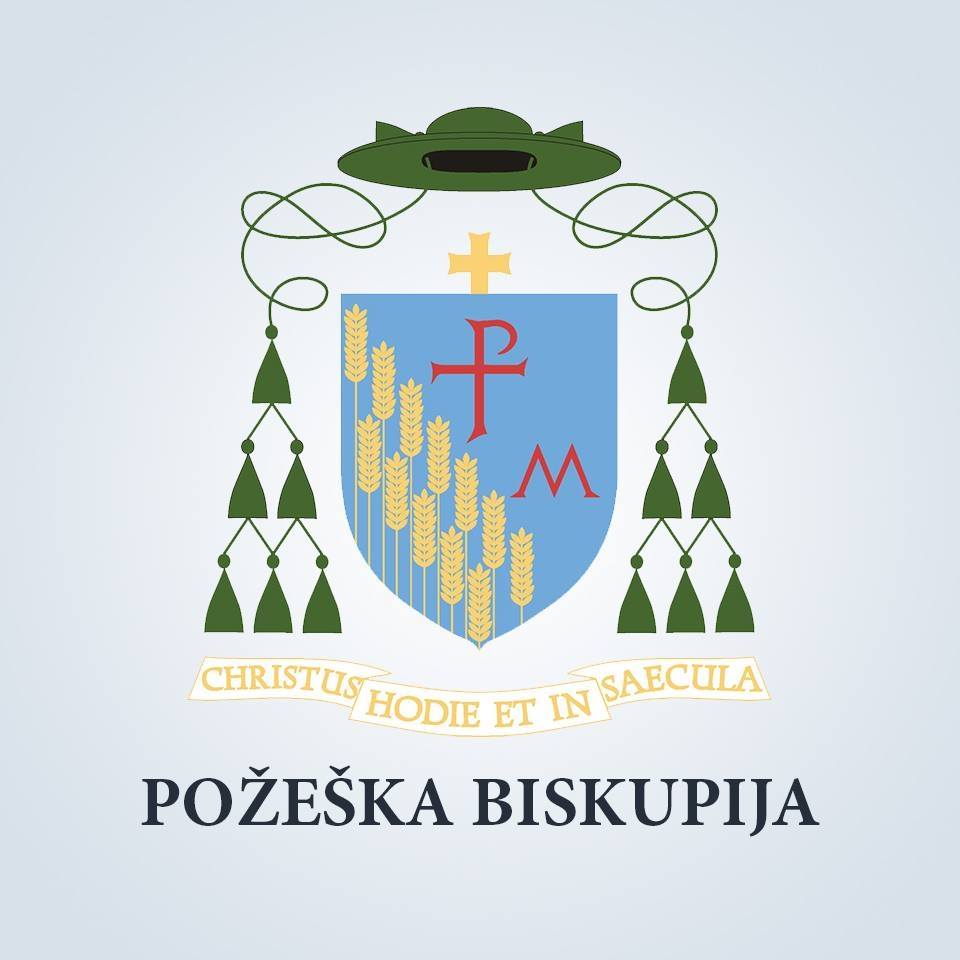 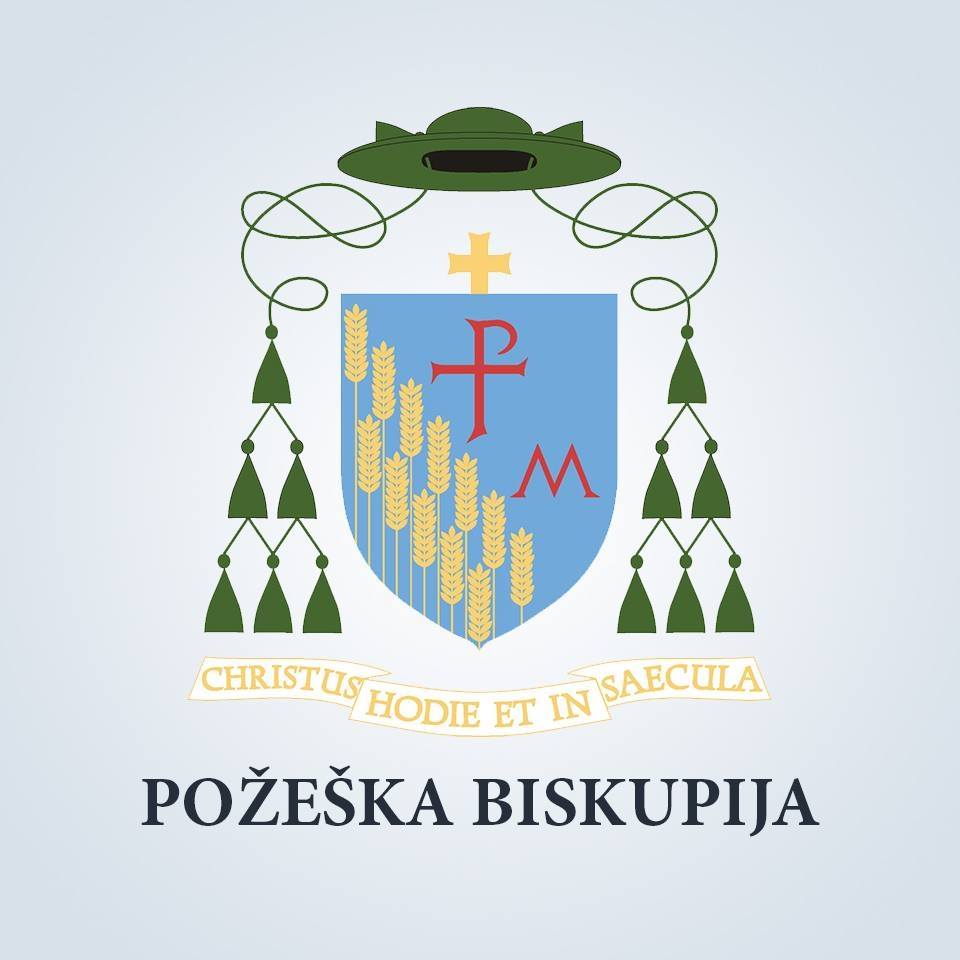 OPĆI PODACIPodaci o Naručitelju i osobi zaduženoj za komunikaciju s gospodarskim subjektima Naziv: 	  	POŽEŠKA BISKUPIJASjedište: 	Trg Svetog Trojstva 18, 34000 Požega OIB:        	16015698482Broj telefona: 	034/ 312 060Broj telefaksa:	034/ 312 059Kontakt osobe za komunikaciju s gospodarskim subjektima: Ivica Žuljević, predsjednik - pregled lokacije i mjesto izvođenja, mob: 098/363 300, email: ivica.zuljevic@gmail.com Marijana Obradović – pojašnjenja dokumentacije i troškovnika, mob. 098/324 007, e-mail: marijana@budzet-konzalt.hrEvidencijski broj nabave: 01/2018-3Popis gospodarskih subjekata s kojima je Naručitelj u sukobu interesa: Nema gospodarskih subjekata s kojima je Naručitelj u sukobu interesa.Vrsta ugovora o javnoj nabavi: Ugovor o nabavi radova. S odabranim ponuditeljem sklopit će se ugovor o nabavi radova.Komunikacija i svaka druga razmjena informacija između Naručitelja i gospodarskih subjekata može se obavljati isključivo na hrvatskom jeziku, slanjem telefaksom i/ili poštom i/ili elektroničkim putem ili kombinacijom tih sredstava.Dostava telefaksom smatra se obavljenom u trenutku kada je telefaks uređaj potvrdio isporuku Poziva (što se dokazuje kopijom izvješća o uspješnoj isporuci).Dostava poštom obavlja se slanjem Poziva preporučeno s povratnicom te se smatra obavljenom u trenutku kada ga je potencijalni ponuditelj zaprimio, što se dokazuje, ako je riješ o fizičkoj osobi, potpisom na povratnici, odnosno potpisom ovlaštene osobe pravne osobe ili osobe koja je upravnoj osobi zadužena za zaprimanje pismena.Dostava obavijesti elektroničkim putem smatra se obavljenom u trenutku kada je njezino uspješno slanje (eng. Delivery Receipt) zabilježeno na poslužitelju za slanje takvih poruka.PODACI O PREDMETU NABAVEOpis predmeta nabave, tehničke specifikacije/opis poslova i količina predmeta nabavePredmet ovog projekta je Energetska obnova zgrade Katoličke osnovne škole u Virovitici i Katoličke gimnazije s pravom javnosti na adresi Trg Ljudevita Patačića 3 u Virovitici.Ministarstvo graditeljstva i prostornog uređenja i Fond za zaštitu okoliša i energetsku učinkovitost s jedne strane i Požeška biskupija kao korisnik bespovratnih sredstava s druge strane potpisale su Ugovor o dodjeli bespovratnih sredstava za projekte koji se financiraju iz Fondova u financijskom razdoblju 2014.-2020., referentni broj Ugovora o dodjeli bespovratnih sredstava – KK.04.2.1.04.0103.Detaljno pojašnjeno u prilogu Tehničke specifikacije, odnosno u Troškovniku koji je sastavni dio ove Dokumentacije o nabavi.Ponuditelji u Troškovnik upisuju jediničnu cijenu stavke (po jedinici mjere), ukupnu cijenu stavke te zbroj svih ukupnih cijena stavki.Jedinične cijene svake stavke Troškovnika i ukupna cijena moraju biti zaokružene na dvije decimale. Ponuditeljima nije dopušteno mijenjati tekst Troškovnika. Mjerodavne su jedinične cijene upisane u troškovniku - nije dopušteno zasebno iskazivati popust ili povećanje cijena. Popust i svi troškovi moraju biti uračunati u ponuđenim i upisanim jediničnim cijenama u stavkama Troškovnika. Sve stavke Troškovnika trebaju biti ispunjene. Prilikom popunjavanja Troškovnika ponuditelj cijenu stavke izračunava kao umnožak količine stavke i jedinične cijene stavke. U Troškovniku se ne smiju mijenjati količine u pojedinim stavkama Troškovnika. Stavke ponudbenog troškovnika koje uključuju opremu i materijal, nuditi minimalno jednakovrijednih ili boljih tehničkih karakteristika specificiranih u ponudbenom troškovniku.Podjela predmeta nabave na grupeOvaj predmet nabave nije podijeljen u grupe.Mjesto izvršenja radovaMjesto izvođenja predmeta nabave je Virovitica, Trg Ljudevita Patačića 3. Obavezan je obilazak lokacije uz prethodan dogovor s g. Ivicom Žuljevićem, mob.: 098/363 300, e-mail: ivica.zuljevic@gmail.com, svaki radni dan od 08 – 12h. O obilasku lokacije potencijalni će ponuditelji dobiti potvrdu o obilasku koju je potrebno priložiti uz ponudu.Rok početka i završetka izvršenja ugovora Naručitelj će s jednim gospodarskim subjektom čija ponuda bude odabrana sklopiti ugovor o nabavi radova, a rok za izvršenje je 180 kalendarskih dana od potpisa ugovora. Odabrani ponuditelj je obavezan potpisati ugovor i dostaviti jamstvo za uredno izvršenje ugovora u roku 5 radnih dana od poziva Naručitelja na potpis ugovora. Najpovoljniji ponuditelj mora u roku od 14 dana od dana dostave jamstva za uredno izvršenje ugovora započeti s radovima, u protivnom će Naručitelj aktivirati jamstvo za uredno izvršenje ugovora. Pod završetkom izvođenja radova smatra se dan kada je Izvođač uredno završio sve ugovorene radove, i građevinu predao Naručitelju. Uredno izvršenje predmeta nabave se potvrđuje Zapisnikom o primopredaji radova, ovjerenim od strane sudionika primopredaje, a kojim se potvrđuje da su svi ugovoreni radovi izvedeni.OSNOVE ZA ISKLJUČENJE GOSPODARSKOG SUBJEKTAObvezne osnove za isključenje gospodarskog subjektaNekažnjavanje Naručitelj je obvezan isključiti gospodarskog subjekta iz postupka javne nabave ako utvrdi da: 3.1.1.1. je gospodarski subjekt koji ima poslovni nastan u Republici Hrvatskoj ili osoba koja je član upravnog, upravljačkog ili nadzornog tijela ili ima ovlasti zastupanja, donošenja odluka ili nadzora toga gospodarskog subjekta i koja je državljanin Republike Hrvatske pravomoćnom presudom osuđena za:a) sudjelovanje u zločinačkoj organizaciji, na temelju– članka 328. (zločinačko udruženje) i članka 329. (počinjenje kaznenog djela u sastavu zločinačkog udruženja) Kaznenog zakona– članka 333. (udruživanje za počinjenje kaznenih djela), iz Kaznenog zakona (»Narodne novine«, br. 110/97., 27/98., 50/00., 129/00., 51/01., 111/03., 190/03., 105/04., 84/05., 71/06., 110/07., 152/08., 57/11., 77/11. i 143/12.)b) korupciju, na temelju– članka 252. (primanje mita u gospodarskom poslovanju), članka 253. (davanje mita u gospodarskom poslovanju), članka 254. (zlouporaba u postupku javne nabave), članka 291. (zlouporaba položaja i ovlasti), članka 292. (nezakonito pogodovanje), članka 293. (primanje mita), članka 294. (davanje mita), članka 295. (trgovanje utjecajem) i članka 296. (davanje mita za trgovanje utjecajem) Kaznenog zakona– članka 294.a (primanje mita u gospodarskom poslovanju), članka 294.b (davanje mita u gospodarskom poslovanju), članka 337. (zlouporaba položaja i ovlasti), članka 338. (zlouporaba obavljanja dužnosti državne vlasti), članka 343. (protuzakonito posredovanje), članka 347. (primanje mita) i članka 348. (davanje mita) iz Kaznenog zakona (»Narodne novine«, br. 110/97., 27/98., 50/00., 129/00., 51/01., 111/03., 190/03., 105/04., 84/05., 71/06., 110/07., 152/08., 57/11., 77/11. i 143/12.)c) prijevaru, na temelju– članka 236. (prijevara), članka 247. (prijevara u gospodarskom poslovanju), članka 256. (utaja poreza ili carine) i članka 258. (subvencijska prijevara) Kaznenog zakona– članka 224. (prijevara), članka 293. (prijevara u gospodarskom poslovanju) i članka 286. (utaja poreza i drugih davanja) iz Kaznenog zakona (»Narodne novine«, br. 110/97., 27/98., 50/00., 129/00., 51/01., 111/03., 190/03., 105/04., 84/05., 71/06., 110/07., 152/08., 57/11., 77/11. i 143/12.)d) terorizam ili kaznena djela povezana s terorističkim aktivnostima, na temelju– članka 97. (terorizam), članka 99. (javno poticanje na terorizam), članka 100. (novačenje za terorizam), članka 101. (obuka za terorizam) i članka 102. (terorističko udruženje) Kaznenog zakona– članka 169. (terorizam), članka 169.a (javno poticanje na terorizam) i članka 169.b (novačenje i obuka za terorizam) iz Kaznenog zakona (»Narodne novine«, br. 110/97., 27/98., 50/00., 129/00., 51/01., 111/03., 190/03., 105/04., 84/05., 71/06., 110/07., 152/08., 57/11., 77/11. i 143/12.)e) pranje novca ili financiranje terorizma, na temelju– članka 98. (financiranje terorizma) i članka 265. (pranje novca) Kaznenog zakona– članka 279. (pranje novca) iz Kaznenog zakona (»Narodne novine«, br. 110/97., 27/98., 50/00., 129/00., 51/01., 111/03., 190/03., 105/04., 84/05., 71/06., 110/07., 152/08., 57/11., 77/11. i 143/12.)f) dječji rad ili druge oblike trgovanja ljudima, na temelju– članka 106. (trgovanje ljudima) Kaznenog zakona– članka 175. (trgovanje ljudima i ropstvo) iz Kaznenog zakona (»Narodne novine«, br. 110/97., 27/98., 50/00., 129/00., 51/01., 111/03., 190/03., 105/04., 84/05., 71/06., 110/07., 152/08., 57/11., 77/11. i 143/12.), ili3.1.1.2. Gospodarski subjekt koji nema poslovni nastan u Republici Hrvatskoj ili osoba koja je član upravnog, upravljačkog ili nadzornog tijela ili ima ovlasti zastupanja, donošenja odluka ili nadzora toga gospodarskog subjekta i koja nije državljanin Republike Hrvatske pravomoćnom presudom osuđena za kaznena djela iz točke 1. podtočaka od a) do f) ovoga stavka i za odgovarajuća kaznena djela koja, prema nacionalnim propisima države poslovnog nastana gospodarskog subjekta, odnosno države čiji je osoba državljanin, obuhvaćaju razloge za isključenje iz članka 57. stavka 1. točaka od (a) do (f) Direktive 2014/24/EU.Naručitelj će isključiti gospodarskog subjekta u bilo kojem trenutku tijekom postupka javne nabave ako utvrdi da postoje gore navedene osnove za isključenje.Razdoblje isključenja gospodarskog subjekta kod kojeg su ostvarene osnove za isključenje iz članka 251. stavka 1. ovoga Zakona iz postupka javne nabave je pet godina od dana pravomoćnosti presude, osim ako pravomoćnom presudom nije određeno drukčije.Za potrebe utvrđivanja gore navedenog gospodarski subjekt u ponudi dostavlja:kao preliminarni dokaz nepostojanja osnova za isključenje ispunjen obrazac Europske jedinstvene dokumentacije o nabavi (ESPD) Dio III. Osnove za isključenje, odjeljak A: Osnove povezane s kaznenim presudama za sve gospodarske subjekte koji predaju ponudu, odnosno za sve članove zajednice i podugovaratelje ili:izvadak iz kaznene evidencije ili drugog odgovarajućeg registra ili, ako to nije moguće,  jednakovrijedni dokument nadležne sudske ili upravne vlasti u državi poslovnog nastana gospodarskog subjekta, odnosno državi čiji je osoba državljanin, kojim se dokazuje da ne postoje osnove za isključenje iz članka 251. stavka 1. Zakona o javnoj nabaviako se u državi poslovnog nastana gospodarskog subjekta, odnosno državi čiji je osoba državljanin ne izdaju dokumenti iz točaka a). i b) ovog stavka ili ako ne obuhvaćaju sve okolnosti iz podtočke 3.1.1.1., oni mogu biti zamijenjeni izjavom pod prisegom ili, ako izjava pod prisegom prema pravu dotične države ne postoji, izjavom davatelja s ovjerenim potpisom kod nadležne sudske ili upravne vlasti, javnog bilježnika ili strukovnog ili trgovinskog tijela u državi poslovnog nastana gospodarskog subjekta, odnosno državi čiji je osoba državljanin.Ako je ponuditelj dostavio ESPD obrazac, Naručitelj može prije donošenja Odluke zatražiti od ponuditelja koji je podnio ekonomski najpovoljniju ponudu da u primjerenom roku, ne kraćem od 5 dana, dostavi ažurirane popratne dokumente kojima dokazuje nepostojanje osnova za isključenje iz ove podtočke (navedeno pod a), b) i c)).Ispunjene obveze plaćanja dospjelih poreznih obveza i obveza za mirovinsko i zdravstveno osiguranjeNaručitelj je obvezan isključiti gospodarskog subjekta iz postupka javne nabave ako utvrdi da gospodarski subjekt nije ispunio obveze plaćanja dospjelih poreznih obveza i obveza za mirovinsko i zdravstveno osiguranje:1. u Republici Hrvatskoj, ako gospodarski subjekt ima poslovni nastan u Republici Hrvatskoj, ili2. u Republici Hrvatskoj ili u državi poslovnog nastana gospodarskog subjekta, ako gospodarski subjekt nema poslovni nastan u Republici Hrvatskoj.Iznimno, Naručitelj neće isključiti gospodarskog subjekta iz postupka javne nabave ako mu sukladno posebnom propisu plaćanje obveza nije dopušteno ili mu je odobrena odgoda plaćanja.Za potrebe utvrđivanja gore navedenog gospodarski subjekt u ponudi dostavlja:kao preliminarni dokaz nepostojanja ove osnove za isključenje ispunjen obrazac Europske jedinstvene dokumentacije o nabavi (ESPD) Dio III. Osnove za isključenje, odjeljak B: Osnove povezane s plaćanjem poreza ili doprinosa za socijalno osiguranje za sve gospodarske subjekte, odnosno za sve članove zajednice ponuditelja i podugovaratelje ili:potvrdu porezne uprave ili drugog nadležnog tijela u državi poslovnog nastana gospodarskog subjekta kojom se dokazuje da ne postoje osnove za isključenje iz članka 252. stavka 1. Zakona o javnoj nabavi.ako se u državi poslovnog nastana gospodarskog subjekta, odnosno državi čiji je osoba državljanin ne izdaju dokumenti iz stavka 1. ovoga članka ili ako ne obuhvaćaju sve okolnosti iz članka 252. stavka 1. Zakona, oni mogu biti zamijenjeni izjavom pod prisegom ili, ako izjava pod prisegom prema pravu dotične države ne postoji, izjavom davatelja s ovjerenim potpisom kod nadležne sudske ili upravne vlasti, javnog bilježnika ili strukovnog ili trgovinskog tijela u državi poslovnog nastana gospodarskog subjekta, odnosno državi čiji je osoba državljanin.Ako je ponuditelj dostavio ESPD obrazac, Naručitelj može prije donošenja Odluke zatražiti od ponuditelja koji je podnio najpovoljniju ponudu da u primjerenom roku, ne kraćem od 5 dana, dostavi ažurirane popratne dokumente kojima dokazuje nepostojanje osnova za isključenje iz ove podtočke (navedno pod a) i b)).3.2. Naručitelj će isključiti gospodarskog subjekta iz postupka javne nabave ako:1. može na odgovarajući način dokazati kršenje primjenjivih obveza u području prava okoliša, socijalnog i radnog prava, uključujući kolektivne ugovore, a osobito obvezu isplate ugovorene plaće, ili odredbama međunarodnog prava okoliša, socijalnog i radnog prava navedenim u Prilogu XI. Zakona o javnoj nabavi.2. je nad gospodarskim subjektom otvoren stečajni postupak, ako je nesposoban za plaćanje ili prezadužen, ili u postupku likvidacije, ako njegovom imovinom upravlja stečajni upravitelj ili sud, ako je u nagodbi s vjerovnicima, ako je obustavio poslovne aktivnosti ili je u bilo kakvoj istovrsnoj situaciji koja proizlazi iz sličnog postupka prema nacionalnim zakonima i propisima.Za potrebe utvrđivanja okolnosti iz točke 3.2. točka 2. ponuditelji dostavljaju ispunjenu Europsku jedinstvenu dokumentaciju o nabavi, Dio III. Osnove za isključenje, Odjeljak C: Osnove  povezane s insolventnošću, sukobima interesa ili poslovnim prekršajem – u dijelu koji se odnosi na gore navedenu osnovu za isključenje ili Izvadak iz sudskog registra ili potvrdu trgovačkog suda ili drugog nadležnog tijela u državi poslovnog nastana gospodarskog subjekta kojim se dokazuje da ne postoje navedene osnove za isključenje.Ako je ponuditelj dostavio ispunjeni ESPD obrazac, Naručitelj može prije donošenja odluke u postupku javne nabave od ponuditelja koji je podnio najpovoljniju ponudu zatražiti da u primjerenom roku, ne kraćem od 5 dana, dostavi ažurirane popratne dokumente (gore navedeni Izvadak ili određenu potvrdu).Ako se u državi poslovnog nastana gospodarskog subjekta ne izdaju takvi dokumenti ili ako ne obuhvaćaju sve okolnosti, oni mogu biti zamijenjeni izjavom pod prisegom ili, ako izjava pod prisegom prema pravu dotične države ne postoji, izjavom davatelja s ovjerenim potpisom kod nadležne sudske ili upravne vlasti, javnog bilježnika ili strukovnog ili trgovinskog tijela u državi poslovnog nastana gospodarskog subjekta, odnosno državi čiji je osoba državljanin. Izvadak iz sudskog, obrtnog, strukovnog ili drugog odgovarajućeg registra države sjedišta kojim ponuditelj dokazuje upis u sudski, obrtni, strukovni ili drugi odgovarajući registar države sjedišta, a ako se oni ne izdaju u državi sjedišta, ponuditelj može dostaviti izjavu s ovjerom potpisa kod nadležnog tijela. 3. može dokazati odgovarajućim sredstvima da je gospodarski subjekt kriv za teški profesionalni propust koji dovodi u pitanje njegov integritet.4. ima dovoljno vjerojatnih pokazatelja da zaključi da je gospodarski subjekt sklopio sporazum s drugim gospodarskim subjektima kojem je cilj narušavanje tržišnog natjecanja.5. je gospodarski subjekt kriv za ozbiljno pogrešno prikazivanje činjenica pri dostavljanju podataka potrebnih za provjeru odsutnosti osnova za isključenje ili za ispunjenje kriterija za odabir gospodarskog subjekta, ako je prikrio takve informacije ili nije u stanju priložiti popratne dokumente u skladu s pododjeljkom 1. odjeljkom C Poglavlja 4 Zakona o javnoj nabavi – Kriteriji za kvalitativni odabir gospodarskog subjekta, ili6. je gospodarski subjekt pokušao na nepropisan način utjecati na postupak odlučivanja javnog naručitelja, doći do povjerljivih podataka koji bi mu mogli omogućiti nepoštenu prednost u postupku nabave ili je iz nemara dostavio pogrešnu informaciju koja može imati materijalni utjecaj na odluke koje se tiču isključenja, odabira gospodarskog subjekta ili dodjele ugovora.Iznimno, javni naručitelj može, ako je tako odredio u dokumentaciji o nabavi, odustati od isključenja gospodarskog subjekta u slučaju 2. ovoga članka ako utvrdi da će taj gospodarski subjekt biti sposoban izvršiti ugovor o javnoj nabavi, uzimajući u obzir primjenjiva nacionalna pravila i mjere za nastavak poslovanja.U slučaju postojanja sumnje u istinitost podataka dostavljenih od strane gospodarskog subjekta sukladno točki 3. ove Dokumentacije o nabavi, Naručitelj može dostavljene podatke provjeriti kod izdavatelja dokumenta, nadležnog tijela ili treće strane koja ima saznanja o relevantnim činjenicama, osim u slučaju ako je gospodarski subjekt upisan u službeni popis odobrenih gospodarskih subjekata sukladno članku 279. Zakona o javnoj nabavi.KRITERIJI ZA ODABIR GOSPODARSKOG SUBJEKTA (UVJETI SPOSOBNOSTI)Sposobnost za obavljanje profesionalne djelatnostiGospodarski subjekt mora dokazati svoj upis u sudski, obrtni, strukovni ili drugi odgovarajući registar u državi njegova poslovnog nastana.Za potrebe utvrđivanja gore navedenog gospodarski subjekt u ponudi dostavlja:kao preliminarni dokaz sposobnosti ispunjen obrazac Europske jedinstvene dokumentacije o nabavi (ESPD) Dio IV. Kriteriji za odabir gospodarskog subjekta, odjeljak A: Sposobnost za obavljanje profesionalne djelatnosti iliizvadak iz sudskog, obrtnog, strukovnog ili drugog odgovarajućeg registra koji se vodi u državi članici njegova poslovnog nastana.Profesionalna sposobnost gospodarskog subjekta ne može se dokazati oslanjajući se na sposobnost drugog gospodarskog subjekta pa ni podugovaratelja.Ukoliko je ponuditelj dostavio ispunjeni ESPD obrazac, Naručitelj može prije donošenja Odluke zatražiti od ponuditelja koji je podnio ekonomski najpovoljniju ponudu da u primjerenom roku, ne kraćem od 5 dana, dostavi ažurirane popratne dokumente kojima dokazuje postojanje sposobnosti iz ove podtočke (gore navedeni Izvadak).U slučaju zajednice gospodarskih subjekata, svi članovi zajednice gospodarskih subjekata obvezni su pojedinačno dokazati postojanje sposobnosti sukladno točki 4.1. ove Dokumentacije o nabavi. Isto je potrebno dokazati i za svakog podugovaratelja.Ekonomska i financijska sposobnostMinimalni ukupan promet gospodarskog subjektaGospodarski subjekt mora dokazati da ima minimalni godišnji promet u posljednje tri dostupne financijske godine (zbroj u posljednje tri godine), ovisno o datumu osnivanja ili početka obavljanja djelatnosti gospodarskog subjekta,  u vrijednosti min 3.500.000,00 kn ili veći, ako je informacija o tim prometima dostupna.Za potrebe utvrđivanja gore navedenog gospodarski subjekt u ponudi dostavlja:kao preliminarni dokaz sposobnosti iz podtočki 4.2.1.  ispunjen obrazac Europske jedinstvene dokumentacije o nabavi (ESPD) Dio IV. Kriteriji za odabir gospodarskog subjekta, odjeljak B: Ekonomska i financijska sposobnost, točka 1a), a ako je primjenjivo točka 3. ili izjavu o ukupnom prometu gospodarskog subjekta (za podtočku 4.2.1.)Ako je naručitelj dostavio ispunjeni ESPD obrazac, Naručitelj može prije donošenja Odluke zatražiti od ponuditelja koji je podnio ekonomski najpovoljniju ponudu da u primjerenom roku, ne kraćem od 5 dana, dostavi ažurirane popratne dokumente kojima dokazuje postojanje sposobnosti iz ove podtočke (gore navedena Izjava).Ako gospodarski subjekt iz opravdanog razloga nije u mogućnosti predočiti dokumente i dokaze o ekonomski i financijskoj sposobnosti koje Naručitelj zahtijeva, on može dokazati svoju ekonomsku i financijsku sposobnost bilo kojim drugim dokumentom koji Naručitelj smatra prikladnim.Ovaj dokaz dostavlja samo jedan ponuditelj/ jedan od članova zajednice ponuditelja ili ako se ponuditelj oslanja na sposobnost svog podizvoditelja, tada ovaj dokaz dostavlja samo podizvoditelj.  Tehnička i stručna sposobnost - Popis izvedenih radova, stručna osobu na gradilištu, posjedovanje alata i opreme potrebne za izvršenje ovog predmeta nabave.Popis izvedenih radovaGospodarski subjekt mora dokazati da je u godini u kojoj je započeo postupak javne nabave i tijekom tri godine koje prethode toj godini izveo ugovore koji su isti ili slični kao što je predmet nabave (građevinski radovi energetske obnove zgrada). zbrojno u vrijednosti minimalno 3.500.000,00 kn kuna (bez PDV-a), uz uvjet da se od ukupnih ugovora min 2.000.000,00 kn izvedenih radova odnosi na radove izvedene na javnim ustanovama namijenjenim školstvu. Za potrebe utvrđivanja gore navedenog, gospodarski subjekt u ponudi dostavlja:kao preliminarni dokaz sposobnosti ispunjen obrazac Europske jedinstvene dokumentacije o nabavi (ESPD) Dio IV. Kriteriji za odabir gospodarskog subjekta, odjeljak C: Tehnička i stručna sposobnost, točka 2, i točka 10. ako je primjenjivo iliPopis radova istih ili sličnih predmetu nabave  izvedenih u godini u kojoj je započeo postupak javne nabave i tijekom tri godine koje prethode toj godini. Popis radova sadržava podatke: redni broj, naziv projekta, naziv druge ugovorne strane, vrijednost u kn bez PDV-a datum i mjesto izvođenja. Iz popisa mora biti razvidno da je gospodarski subjekt uredno izveo radove  zbrojno u vrijednosti minimalno 3.500.000,00 kn kuna (bez PDV-a), uz uvjet da se od ukupnih ugovora min 2.000.000,00 kn izvedenih radova odnosi na radove izvedene na javnim ustanovama namijenjenim školstvu.Ako je ponuditelj dostavio ispunjeni ESPD obrazac, Naručitelj može prije donošenja Odluke zatražiti od ponuditelja koji je podnio ekonomski najpovoljniju ponudu da u primjerenom roku, ne kraćem od 5 dana, dostavi ažurirane popratne dokumente kojima dokazuje postojanje sposobnosti iz ove podtočke (gore navedeni Popis radova).Izjava o alatima, postrojenjima ili tehničkoj opremi te osoblju koje je na raspolaganju pružatelju usluga ili izvođaču radova u svrhu izvršenja ugovoraPonuditelj za potrebe dokazivanja tehničke i stručne sposobnosti mora potvrditi da raspolaže sa alatima, uređajima i tehničkom opremom te osposobljenim osobljem potrebnima za izvršenje ugovora.Isto se dokazuje ispunjavanjem ESPD obrasca (Dio IV: Kriteriji za odabir gospodarskog subjekta, C: Tehnička i stručna sposobnost, točka 9) te točkama 6a) i 2. ili popis vozila, građevinskih strojeva i tehničke opreme kojima ponuditelj raspolaže za uredno ispunjenje ugovora. Navedeni popis mora sadržavati i Izjavu da u svom vlasništvu (najmu) ili na temelju nekog drugog dokumenta ili na neki drugi način posjeduje ili ima na raspolaganju ispravnu  opremu potrebnu za izvođenje radova, te da će ta oprema biti uvijek raspoloživa za izvršenje poslova predmetnog ugovora, a sve sukladno zahtjevima ove DON. Izjava obavezno mora sadržavati i tvrdnju ponuditelja da u svom vlasništvu ili na temelju nekog drugog dokumenta ili na neki drugi način posjeduje fasadnu H skelu u količini minimalno 1.450,00 m2 te da će mu biti na raspolaganju za izvođenje predmetnih radova. Popis i izjavu daje osoba po zakonu ovlaštena za zastupanje gospodarskog subjekta.Ako je naručitelj dostavio ispunjeni ESPD obrazac, Naručitelj može prije donošenja odluke od ponuditelja koji je podnio ekonomski najpovoljniju ponudu zatražiti da u primjerenom roku, ne kraćem od pet (5) dana dostavi ažurirane popratne dokumente kojima dokazuje tehničku sposobnost (gore navedena Izjava).U slučaju postojanja sumnje u istinitost podataka dostavljenih od strane gospodarskog subjekta sukladno točki 4. ove Dokumentacije o nabavi, Naručitelj može dostavljene podatke provjeriti kod izdavatelja dokumenta, nadležnog tijela ili treće strane koja ima saznanja o relevantnim činjenicama, osim u slučaju ako je gospodarski subjekt upisan u službeni popis odobrenih gospodarskih subjekata sukladno članku 279. Zakona o javnoj nabavi.Obrazovne i stručne kvalifikacije pružatelja usluge ili izvođača radova ili njihova rukovodećeg osobljaGospodarski subjekt za izvršenje ugovora o izvođenju radova mora imati zaposleno minimalno sljedeće tehničke stručnjake – voditeljski kadar:najmanje 1 (jednog) ovlaštenog voditelja građenja ili voditelja radova građevinske ili arhitektonske struke,najmanje 1 (jednog) ovlaštenog voditelja građenja ili voditelja radova strojarske struke, najmanje 1 (jednog) ovlaštenog voditelja građenja ili voditelja radova elektrotehničke struke,Najmanje jedan od imenovanih stručnjaka treba biti voditelj građenja, sukladno članku 26. stavku 3. Zakona o komori arhitekata i komorama inženjera u graditeljstvu i prostornom uređenju („Narodne novine“ br. 78/15).Ponuditelj kao dokaz stručne sposobnosti ispunjava ESPD obrazac (Dio IV: Kriteriji za odabir gospodarskog subjekta; C: Tehnička i stručna sposobnost, točka 6a) i točka 2. na način da dokaže da ima na raspolaganju osobe koje posjeduju strukovnu sposobnost, stručno znanje i iskustvo potrebno za izvršavanje radova, odnosno najmanje jednog zaposlenog ovlaštenog voditelja radova/građenja građevinske struke.Oslanjanje na sposobnost drugih gospodarskih subjekataGospodarski subjekt može se u postupku nabave radi dokazivanja ispunjavanja kriterija za odabir gospodarskog subjekta iz točke 4.2. i točke 4.3.1. i 4.3.2. ove Dokumentacije o nabavi osloniti na sposobnost drugih subjekata, bez obzira na pravnu prirodu njihova međusobnog odnosa.Gospodarski subjekt može se u postupku nabave osloniti na sposobnost drugih subjekata radi dokazivanja ispunjavanja kriterija koji su vezani uz obrazovne i stručne kvalifikacije iz članka 268. stavka 1. točke 8. Zakona o javnoj nabavi, samo ako će ti subjekti izvoditi radove ili pružati usluge za koje se ta sposobnost traži.Naručitelj će sukladno člancima 260. – 269. Zakona o javnoj nabavi provjeriti ispunjavaju li drugi subjekti na čiju se sposobnost gospodarski subjekt oslanja relevantne kriterije za odabir gospodarskog subjekta te postoje li osnove za njihovo isključenje sukladno člancima 251. - 256. Zakona o javnoj nabavi.Ako se gospodarski subjekt oslanja na sposobnost drugih subjekata, mora dokazati Naručitelju da će imati na raspolaganju potrebne resurse za izvršenje ugovora, primjerice prihvaćanjem obveze drugih subjekata da će te resurse staviti na raspolaganje gospodarskom subjektu. Tada je ponuditelj do trenutka potpisivanja ugovora dužan dostaviti Naručitelju potpisanu i ovjerenu Izjavu iz kojega je vidljivo koji se resursi međusobno ustupaju.Naručitelj će od gospodarskog subjekta zahtijevati da zamijeni subjekt na čiju se sposobnost oslonio radi dokazivanja kriterija za odabir ako, na temelju provjere iz prethodnog stavka, utvrdi da kod tog subjekta postoje osnove za isključenje ili da ne udovoljava relevantnim kriterijima za odabir gospodarskog subjekta (uvjeti sposobnosti).Ako se gospodarski subjekt oslanja na sposobnost drugih subjekata radi dokazivanja ispunjavanja kriterija ekonomske i financijske sposobnosti iz točke  4.2.1. ove Dokumentacije o nabavi, ponuditelj ima solidarnu odgovornost za izvršenje ugovora sa gospodarskim subjektima na čiju se sposobnost oslanja.Zajednica gospodarskih subjekata može se osloniti na sposobnost članova zajednice ili drugih subjekata pod uvjetima određenim ovom točkom.PODACI O PONUDISadržaj i način izradePonuda mora sadržavati sljedeće: Ispunjen Ponudbeni list (Prilog)Ispunjen ESPD obrazac, izjave ili ostali dokumenti kojima se dokazuje nepostojanje razloga isključenja iz točke 3., odnosno zadovoljavanje kriterija za odabir iz točke 4.Jamstvo za ozbiljnost ponude (bjanko zadužnica ili novčani polog)Ispunjen Troškovnik Izjave i ostale priloge sukladno zahtjevima iz DON Ponuda se izrađuje na način da čini cjelinu, a ako zbog opsega ili drugih objektivnih okolnosti ponuda ne može biti izrađena na način da čini cjelinu, izrađuje se u dva ili više dijelova.Bjanko zadužnica kao jamstvo za ozbiljnost ponude dostavlja se u izvorniku na način propisan u podtočki 7.5. ove Dokumentacije o nabavi.Način dostave ponudaAdresa dostave ponudaZatvorenu omotnicu s kompletiranom ponudom ponuditelj predaje na adresu Naručitelja Trg svetog Trojstva 18, 34000 Požega, na kojoj mora biti naznačeno:Naziv i adresa gospodarskog subjekta/zajednice gospodarskih subjekataNaziv i adresa Naručitelja,Naziv predmeta nabave,Evidencijski broj nabave,»NE OTVARAJ«.Način određivanja cijene ponude i valuta ponudeCijena ponude piše se brojkama u apsolutnom iznosu i izražava se u kunama. Ponuditelj iskazuje jedinične i ukupnu cijenu u kunama bez PDV-a te s PDV-om u obrascu Troškovnika na mjestima koja su za to predviđena (Prilog Troškovnik). Ponuditelj mora iskazati cijenu (cijenu u apsolutnom iznosu) za cjelokupni predmet nabave u kunama bez PDV-a koji se iskazuje zasebno iza cijene ponude te ukupnu cijenu ponude koju čini cijena ponude s porezom na dodanu vrijednost, a na Ponudbenom listu iz priloga.Ako ponuditelj nije u sustavu PDV-a ili je predmet nabave oslobođen PDV-a, u ponudbenom listu, na mjesto predviđeno za upis cijene ponude s PDV-om, upisuje se isti iznos kao što je upisan na mjestu predviđenom za upis cijene ponude bez PDV-a, a mjesto predviđeno za upis iznosa PDV-a ostavlja se prazno.U cijenu ponude moraju biti uračunati svi troškovi i popusti. Ponuditelji su obvezni popuniti sve jedinične cijene i stavke troškovnika. Jedinične cijene iskazuju se bez PDV-a.U ovom predmetu nabave, cijena je nepromjenjiva tijekom trajanja ugovora o javnoj nabavi radova.Jezik i pismo na kojem se izrađuje ponuda Ponuda se izrađuje na hrvatskom jeziku i latiničnom pismu. Ukoliko su neki od dokumenata i dokaza traženih dokumentacijom o nabavi na nekom od stranih jezika, ponuditelj je dužan dostaviti i prijevod dokumenta/dokaza na hrvatski jezik od strane ovlaštenog prevoditelja-sudskog tumača. Iznimno, certifikati kao dokaz stručne sposobnosti mogu biti dostavljeni na engleskom jeziku. Ukoliko su certifikati izrađeni na nekom drugom jeziku koji nije engleski jezik, obvezno je priložiti prijevod na hrvatski jezik od strane ovlaštenog prevoditelja-sudskog tumača.Rok valjanosti ponudeRok valjanosti ponude je 60 dana od isteka roka za dostavu ponuda.Ako tijekom postupka nabave istekne rok valjanosti ponude i jamstva za ozbiljnost ponude Naručitelj  će prije odabira zatražiti produženje roka valjanosti ponude i jamstva od ponuditelja koji je podnio ekonomski najpovoljniju ponudu, u pisanoj formi, a u primjerenom roku. Ponuditelj produženje valjanosti ponude mora potvrditi također u pisanoj formi.Izmjena ponude i odustajanje od ponudePonuditelj može u roku za dostavu ponuda izmijeniti svoju ponudu ili od nje odustati. Ako ponuditelj tijekom roka za dostavu ponuda mijenja ponudu, smatra se da je ponuda dostavljena u trenutku dostave posljednje izmjene ponude. Nakon isteka roka za dostavu ponuda, ponuda ili konačna ponuda se ne smije mijenjatiTajnost podatakaGospodarski subjekt u postupku javne nabave smije na temelju zakona, drugog propisa ili općeg akta određene podatke označiti tajnom, uključujući tehničke ili trgovinske tajne te povjerljive značajke ponuda.Ako je gospodarski subjekt neke podatke označio tajnima, obvezan je navesti pravnu osnovu na temelju koje su ti podaci označeni tajnima.Gospodarski subjekt ne smije označiti tajnom: cijenu ponude, troškovnik, katalog, podatke u vezi s kriterijima za odabir ponude, javne isprave, izvatke iz javnih registara te druge podatke koji se prema posebnom zakonu ili podzakonskom propisu moraju javno objaviti ili se ne smiju označiti tajnom.Dopustivost varijanti ponudaVarijante ponude nisu dopuštene i iste se neće razmatratiTrošak ponudeTrošak pripreme i podnošenja ponude u cijelosti snosi ponuditelj.Ponude i dokumentacija priložena uz ponudu se ne vraćaju osim u slučaju ponude koja je pristigla nakon isteka roka za dostavu ponuda i odustajanja ponuditelja u roku za dostavu ponude.Kriterij za odabir ponudeEkonomski najpovoljnija ponuda se u ovom postupku javne nabave utvrđuje primjenom relativnog modela, uvjeta i kriterija kako slijedi:Cijena  - maksimalni broj bodova je 90 Prihvatljiva ponuda sa najnižom cijenom dobit će 90 bodova dok  će se broj bodova za ostale ponude izračunati na način:Cijena najniže ponude/ cijena ponude  x  90Broj bodova zaokružuje se na dvije decimale.Jamstveni rok  – maksimalan broj bodova je 10Kvaliteta izrade jako je bitna te, a spremnost ponuditelja da duži jamstveni rok daje nam sigurnost da su radovi kvalitetno i izvršeni. Minimalan rok koji su ponuditelji obvezni ponuditi je 24 mjeseci.Bodovi za ponuđeno duži jamstveni rok dodjeljivat će se u skladu sa slijedećom skalom bodova:Ukoliko se pisana izjava ne priloži ponudi, smatrat će se da je jamstveni rok 24 mjeseci.Ekonomski najpovoljnija ponuda je ponuda sa najvećim brojem bodova. Formula za izračun:T=C+Jgdje je T = ukupan broj bodova C = broj bodova koji je ponuda dobila za ponuđenu cijenu J = broj bodova koji je ponuda dobila za jamstveni rok Ako su dvije ili više valjanih ponuda jednako rangirane prema kriteriju za odabir ponude, Naručitelj će odabrati ponudu koja je zaprimljena ranije.Odredba o jamstvenom roku bit će ugrađena u ugovor te će njezino neizvršenje značiti i aktiviranje jamstva za otklanjanje nedostataka u jamstvenom roku koji je 24 minimalno mjeseci. Ukoliko ponuditelj u svojoj ponudi ne dostavi Prilog 1, Naručitelj će mu za kriterij jamstveni rok dodijeliti 0 (nula) bodova. 6. OSTALE ODREDBEPodaci o terminu obilaska lokacijeLokaciju je obavezno obići uglavnom svaki radni dan, u dogovoru s Naručiteljem. (kontakt naveden u točki 1.)Odredbe koje se odnose na zajednicu ponuditeljaZajednica gospodarskih subjekata je udruženje više gospodarskih subjekata koje je pravodobno dostavilo zajedničku ponudu,  bez obzira na pravnu prirodu njihova međusobnog odnosa.Ponuda zajednice gospodarskih subjekata mora sadržavati podatke o svakom članu zajednice na način kako je to određeno obrascem EOJNRH. Zajednica gospodarskih subjekata obvezna je naznačiti člana zajednice gospodarskih subjekata koji je ovlašten za komunikaciju s Naručiteljem.U zajedničkoj ponudi mora biti navedeno koji će dio ugovora o javnoj nabavi (predmet, količina, vrijednost i postotni dio) izvršavati pojedini član zajednice gospodarskih subjekata.Naručitelj neposredno plaća svakom članu zajednice gospodarskih subjekata za onaj dio ugovora o javnoj nabavi koji je on izvršio, ako zajednica gospodarskih subjekata ne odredi drukčije.Odgovornost gospodarskog subjekta iz zajednice gospodarskih subjekata je solidarna, sukladno odredbama članka 276. Zakona o javnoj nabavi i ove Dokumentacije o nabavi.Odredbe koje se odnose na podugovarateljeGospodarski subjekt koji namjerava dati dio ugovora o javnoj nabavi u podugovor obvezan je u ponudi:1. navesti koji dio ugovora namjerava dati u podugovor (predmet ili količina, vrijednost ili postotni udio)2. navesti podatke o podugovarateljima (naziv ili tvrtka, sjedište, OIB ili nacionalni identifikacijski broj, broj računa, zakonski zastupnici podugovaratelja)3. dostaviti europsku jedinstvenu dokumentaciju o nabavi za podugovaratelja.Ako je gospodarski subjekt dio ugovora o javnoj nabavi dao u podugovor, podaci iz stavka 1. podtočki 1. i 2. moraju biti navedeni u ugovoru o javnoj nabavi.Ako Naručitelj utvrdi da postoji osnova za isključenje podugovaratelja, zatražiti će od gospodarskog subjekta zamjenu tog podugovaratelja u primjerenom roku, ne kraćem od pet dana.Naručitelj je obvezan neposredno plaćati podugovaratelju za dio ugovora koji je isti izvršio. Ugovaratelj mora svom računu ili situaciji priložiti račune ili situacije svojih podugovaratelja koje je prethodno potvrdio.Podaci iz Ponudbenog lista koji se odnose na podugovaratelja te navod o neposrednom plaćanju podugovaratelju obvezni su sastojci ugovora o javnoj nabavi.Ukoliko Ugovaratelj tijekom izvršenja ugovora o javnoj nabavi od Naručitelja zatraži:1. promjenu podugovaratelja za onaj dio ugovora o javnoj nabavi koji je prethodno dao u podugovor2. uvođenje jednog ili više novih podugovaratelja čiji ukupni udio ne smije prijeći 30 % vrijednosti ugovora o javnoj nabavi bez poreza na dodanu vrijednost, neovisno o tome je li prethodno dao dio ugovora o javnoj nabavi u podugovor ili nije3. preuzimanje izvršenja dijela ugovora o javnoj nabavi koji je prethodno dao u podugovor,uz zahtjev iz gore navedenih podtočaka 1. i 2., Ugovaratelj je obvezan Naručitelju dostaviti podatke i dokumente sukladno članku 222. stavku 1. Zakona o javnoj nabavi za novog podugovaratelja.Vrsta, sredstvo i uvjeti jamstvaJamstvo za ozbiljnost ponudePonuda mora sadržavati jamstvo za ozbiljnost ponude plativo na „prvi poziv“ i „bez prigovora“ za slučaj odustajanja ponuditelja od svoje ponude u roku njezine valjanosti, nedostavljanja ažuriranih popratnih dokumenata sukladno članku 263. Zakona o javnoj nabavi, neprihvaćanja ispravka računske greške, odbijanja potpisivanja ugovora o javnoj nabavi ili nedostavljanja jamstva za uredno ispunjenje ugovora o javnoj nabavi i to:Bjanko zadužnicu u iznosu od 80.000,00 kn ili novčani polog u iznosu od 80.000,00 kn Novčani polog uplaćuje se u korist naručitelja sa sljedećim podatcima:IBAN: HR3123600001502365882Model: HR68poziv na broj: 7706- OIB uplatiteljaSvrha uplate: polog – javna nabava - Ev.broj – 01/2018-3Ako ponuditelj na ime jamstva za ozbiljnost ponude uplati novčani polog, obvezan je u ponudi dostaviti dokaz o uplati.Trajanje jamstva za ozbiljnost ponude sukladno je roku valjanosti ponude, a gospodarski subjekt može dostaviti jamstvo koje je duže od roka valjanosti ponude.Ako tijekom postupka javne nabave istekne rok valjanosti ponude i jamstva za ozbiljnost ponude, Naručitelj će prije odabira zatražiti produženje roka valjanosti ponude i jamstva od ponuditelja koji je podnio ekonomski najpovoljniju ponudu u primjerenom roku ne kraćem od pet dana.Naručitelj je obvezan vratiti ponuditeljima jamstvo za ozbiljnost ponude u roku od deset dana od dana potpisivanja ugovora o javnoj nabavi ili okvirnog sporazuma, odnosno dostave jamstva za uredno izvršenje ugovora o javnoj nabavi, a presliku jamstva obvezan je pohraniti.Jamstvo za uredno ispunjenje ugovoraJamstvo za uredno ispunjenje ugovora, u obliku bjanko zadužnice u iznosu od 10 % od vrijednosti ugovora bez poreza na dodanu vrijednost dostavlja samo odabrani ponuditelj u roku osam (8) dana od dana potpisivanja ugovora o javnoj nabavi.Umjesto bjanko zadužnice, odabrani ponuditelj može dati novčani polog u traženom iznosu na žiro-račun Naručitelja i na način opisan u točki 6.4.1.Jamstvo za otklanjanje nedostataka u jamstvenom rokuIzvođač je obvezan Naručitelju u roku od 15 dana od predaje okončane situacije Naručitelju dostaviti jamstvo za  otklanjanje nedostataka u jamstvenom roku. Jamstvo glasi na iznos od 10% ugovorene cijene s PDV-om. Jamstvo se izdaje u obliku  bjanko zadužnice „bez prigovora“ i „na prvi poziv“ na kojoj je kao korisnik naznačena „Požeška biskupija“ s rokom valjanosti od 24 mjeseca, odnosno onoliko koliko ponuditelj navede da je jamstveni rok. Tek po primitku jamstva za otklanjanje nedostatka u jamstvenom roku, naručitelj će ponuditelju vratiti jamstvo za uredno izvršenje ugovora.Jamstvo za otklanjanje nedostataka u jamstvenom roku predstavlja osiguranje Naručitelju za slučaj da Izvođač u jamstvenom roku ne ispuni obveze otklanjanja nedostataka koje ima po osnovi jamstva ili s naslova naknade štete. Naručitelj ima pravo zatražiti aktivaciju jamstva za sve iznose za koje davatelj jamstva odgovara u skladu s izdanim jamstvom zbog propusta Izvođača da popravi nedostatke ili naknadi štetu, u skladu s odredbama jamstva i do visine iznosa na koje ono glasi. Prije postavljanja zahtjeva za naplatom jamstva za otklanjanje nedostataka u jamstvenom roku Naručitelj će o svojoj namjeri obavijestiti Izvođača i u toj obavijesti navesti razlog aktivacije jamstva. Jamstvo će se prvenstveno aktivirati ako Izvođač ne pristupi otklanjanju nedostataka (sukladno danoj Izjavi) ili u roku od 7 dana od pisanog poziva naručitelja ili nedostatke otkloni neuredno/nekvalitetno.U slučaju sklapanja ugovora sa zajednicom ponuditelja jamstvo za otklanjanje nedostataka u jamstvenom roku mora glasiti na sve članove zajednice, a ne samo na jednog člana te jamstvo mora sadržavati navod o tome da je riječ o zajednici ponuditelja.Datum, vrijeme i mjesto javnog otvaranja ponudaNaručitelj će javno otvaranje ponuda održati dana  2. studeni 2018.  godine u 13:00  h. Ponude će se otvarati na adresi: Trg svetog Trojstva 18, 34000 Požega. Otvaranje nije javno.Rok za donošenje odluke o odabiruNaručitelj će odluku o odabiru donijeti u roku od 45 dana od isteka roka za dostavu ponuda.Naručitelj će odluku o poništenju postupka javne nabave donijeti u roku od 45 dana od nastanka razloga za poništenje postupka ako budu ispunjeni uvjeti za poništenje sukladno dokumentu Postupci nabave za osobe koje nisu obveznici Zakona o javnoj nabavi.Odluka o odabiru ekonomski najpovoljnije ponude s preslikom Zapisnika o pregledu i ocjeni ponuda biti će donesena i dostavljena svim sudionicima ovog postupka neposredno putem pošte preporučeno s povratnicom.Rok, način i uvjeti plaćanjaPlaćanje se vrši temeljem ovjerenih privremenih i okončane situacije od strane Naručitelja doznakom na račun Izvođača, Podugovaratelja i članova zajednice Izvođača.Obračun izvršenih radova i obavljenih usluga će se vršiti sukladno stvarno izvršenim radovima obračunatim kroz građevinsku knjigu i ovjerenim od strane Inženjera te uz primjenu jediničnih cijena utvrđenih Ugovorom.Rokovi plaćanja 30 dana po ispostavljenim ovjerenim privremenim situacijama i okončanoj situacijom. U slučaju postojanja podugovaratelja odabrani ponuditelj u svom računu/situaciji obvezno prilaže račune odnosno situacije svojih podugovaratelja koje je prethodno potvrdio. U tom slučaju za radove koje je izvodio podugovaratelj, naručitelj neposredno plaća podugovaratelju.Način plaćanja: doznakom na IBAN račun ugovaratelja odnosno podugovaratelja. U slučaju da u predmetnom postupku bude odabrana ponuda zajednice gospodarskih subjekata, Naručitelj će plaćanje obavljati neposredno svakom članu zajednice, osim ako zajednica odredi drukčije (npr. u međusobnom sporazumu).Predujam isključen, kao i traženje sredstava osiguranja plaćanja.Odredbe o ugovornoj kazniUgovorom o javnoj nabavi regulirat će se obveza Ugovaratelja na plaćanje ugovorne kazne za slučaj neispunjenja obveze, zakašnjenja ispunjenja ili neurednog ispunjenja obveze iz ugovora.U slučaju prekoračenja roka definiranog u točki 2. ove dokumentacije  Izvođač se obvezuje platiti Naručitelju za svaki dan prekoračenja roka na ime ugovorene kazne  1‰ (jedan promil)  od ukupne vrijednosti radova iz čl. 2. ovog Ugovora, s tim da ugovorena kazna ne može prijeći  5% (pet posto) ukupne cijene radova bez PDV-a. U slučaju promjene ugovornih rokova i/ili među rokova, ugovorna i druga šteta vezana je istom klauzulom na novo definirane i/ili proizašle rokove. Dan završetka svih aktivnosti smatra se predaja okončane situacije ovjerene i potpisane od strane nadzornog inženjera. Uvjeti i izmjene ugovoraPrijedlog ugovora nalazi se u prilogu i sastavni je dio ove dokumentacije. Prijedlog ugovora, koji predstavlja prijedlog obveznih članaka budućeg ugovora koji će biti sklopljen za predmet nabave s odabranim gospodarskim subjektom u ovom nadmetanju, treba ovjeriti potpisom ovlaštene osobe za zastupanje i pečatom u znak pristanka.Rok za sklapanje ugovora  je 5 radnih dana od poziva naručitelja najpovoljnijem ponuditelju na sklapanje ugovora.Na izmjene ugovora o javnoj nabavi tijekom njegovog trajanja primjenjivati će se relevantni članci Zakona o javnoj nabavi. Nije predviđeno obnavljanje ovog ugovora.STRUČNO POVJERENSTVO:Slobodan Manović Mario SanićMarijana Obradović PRILOG 1.(Memorandum ponuditelja)                                                                                                                                                           	           Požeška biskupija			      Trg svetog Trojstva 18				     PožegaPREDMET: Izjava o Jamstvenom roku Energetska obnova zgrade Katoličke osnovne škole u Virovitici i Katoličke gimnazije s pravom javnosti na adresi Trg Ljudevita Patačića 3 u Viroviticiovim putem izjavljujemo da na izvršene radove i opremu dajemo jamstvo od:2 godine3 godine4 godina 5 i više godina(zaokružiti samo jedan redni broj između ponuđenih)U	,	.	. 2018. godine.ZA PONUDITELJA: (IME I PREZIME, te potpis ovlaštene osobe)PRILOG 2IZJAVA O NEKAŽNJAVANJUJa ________________________________________________________________              (ime i prezime, adresa stanovanja, broj osobne iskaznice izdane od)__________________________________________________________________kao osoba ovlaštena po zakonu za zastupanje gospodarskog subjekta__________________________________________________________________                          (naziv i adresa gospodarskog subjekta, OIB)__________________________________________________________________pod materijalnom i kaznenom odgovornošću izjavljujem, da protiv mene osobno niti protiv gospodarskog subjekta kojeg zastupam po zakonu  kao ni protiv svih osoba koje su članovi upravnog, upravljačkog ili nadzornog tijela ili imaju ovlasti zastupanja, donošenja odluka ili nadzora gospodarskog subjekta nije izrečena pravomoćna osuđujuća presuda za jedno ili više sljedećih kaznenih dijela: a) sudjelovanje u zločinačkoj organizaciji, na temelju– članka 328. (zločinačko udruženje) i članka 329. (počinjenje kaznenog djela u sastavu zločinačkog udruženja) Kaznenog zakona– članka 333. (udruživanje za počinjenje kaznenih djela), iz Kaznenog zakona (»Narodne novine«, br. 110/97., 27/98., 50/00., 129/00., 51/01., 111/03., 190/03., 105/04., 84/05., 71/06., 110/07., 152/08., 57/11., 77/11. i 143/12.)b) korupciju, na temelju– članka 252. (primanje mita u gospodarskom poslovanju), članka 253. (davanje mita u gospodarskom poslovanju), članka 254. (zlouporaba u postupku javne nabave), članka 291. (zlouporaba položaja i ovlasti), članka 292. (nezakonito pogodovanje), članka 293. (primanje mita), članka 294. (davanje mita), članka 295. (trgovanje utjecajem) i članka 296. (davanje mita za trgovanje utjecajem) Kaznenog zakona– članka 294.a (primanje mita u gospodarskom poslovanju), članka 294.b (davanje mita u gospodarskom poslovanju), članka 337. (zlouporaba položaja i ovlasti), članka 338. (zlouporaba obavljanja dužnosti državne vlasti), članka 343. (protuzakonito posredovanje), članka 347. (primanje mita) i članka 348. (davanje mita) iz Kaznenog zakona (»Narodne novine«, br. 110/97., 27/98., 50/00., 129/00., 51/01., 111/03., 190/03., 105/04., 84/05., 71/06., 110/07., 152/08., 57/11., 77/11. i 143/12.)c) prijevaru, na temelju– članka 236. (prijevara), članka 247. (prijevara u gospodarskom poslovanju), članka 256. (utaja poreza ili carine) i članka 258. (subvencijska prijevara) Kaznenog zakona– članka 224. (prijevara), članka 293. (prijevara u gospodarskom poslovanju) i članka 286. (utaja poreza i drugih davanja) iz Kaznenog zakona (»Narodne novine«, br. 110/97., 27/98., 50/00., 129/00., 51/01., 111/03., 190/03., 105/04., 84/05., 71/06., 110/07., 152/08., 57/11., 77/11. i 143/12.)d) terorizam ili kaznena djela povezana s terorističkim aktivnostima, na temelju– članka 97. (terorizam), članka 99. (javno poticanje na terorizam), članka 100. (novačenje za terorizam), članka 101. (obuka za terorizam) i članka 102. (terorističko udruženje) Kaznenog zakona– članka 169. (terorizam), članka 169.a (javno poticanje na terorizam) i članka 169.b (novačenje i obuka za terorizam) iz Kaznenog zakona (»Narodne novine«, br. 110/97., 27/98., 50/00., 129/00., 51/01., 111/03., 190/03., 105/04., 84/05., 71/06., 110/07., 152/08., 57/11., 77/11. i 143/12.)e) pranje novca ili financiranje terorizma, na temelju– članka 98. (financiranje terorizma) i članka 265. (pranje novca) Kaznenog zakona– članka 279. (pranje novca) iz Kaznenog zakona (»Narodne novine«, br. 110/97., 27/98., 50/00., 129/00., 51/01., 111/03., 190/03., 105/04., 84/05., 71/06., 110/07., 152/08., 57/11., 77/11. i 143/12.)f) dječji rad ili druge oblike trgovanja ljudima, na temelju– članka 106. (trgovanje ljudima) Kaznenog zakona– članka 175. (trgovanje ljudima i ropstvo) iz Kaznenog zakona (»Narodne novine«, br. 110/97., 27/98., 50/00., 129/00., 51/01., 111/03., 190/03., 105/04., 84/05., 71/06., 110/07., 152/08., 57/11., 77/11. i 143/12.), ilije gospodarski subjekt koji nema poslovni nastan u Republici Hrvatskoj ili osoba koja je član upravnog, upravljačkog ili nadzornog tijela ili ima ovlasti zastupanja, donošenja odluka ili nadzora toga gospodarskog subjekta i koja nije državljanin Republike Hrvatske pravomoćnom presudom osuđena za kaznena djela iz točke 1. podtočaka od a) do f) ovoga stavka i za odgovarajuća kaznena djela koja, prema nacionalnim propisima države poslovnog nastana gospodarskog subjekta, odnosno države čiji je osoba državljanin, obuhvaćaju razloge za isključenje iz članka 57. stavka 1. točaka od (a) do (f) Direktive 2014/24/EU.U ________________,__________ Potpis i pečat:PRILOG 3.(Memorandum ponuditelja)                                                                                                                                                           	           Požeška biskupija			      Trg svetog Trojstva 18				     PožegaPonudbeni list  u predmetu nabaveEnergetska obnova zgrade Katoličke osnovne škole u Virovitici i Katoličke gimnazije s pravom javnosti na adresi Trg Ljudevita Patačića 3 u Virovitici1. Naziv i sjedište naručitelja: Požeška biskupija, Trg svetog Trojstva 18, 34000 Požega2. Naziv i sjedište ponuditelja ________________________________________________- adresa ___________________________________________________________- OIB  _________________ - broj računa ________________________________- adresa za dostavu pošte______________________________________________- adresa e-pošte _____________________________________________________- kontakt osoba ponuditelja ___________________________________________- broj telefona ___________________ - broj faksa  ________________________Napomena za zajednicu ponuditelja:  - ponudbeni list obvezno sadržava sve podatke navedene u točki 2. za sve članove zajednice ponuditelja- nositelj zajedničke ponude zadužen za komunikaciju s naručiteljem ________________________________________________________________________________________3. Podaci o podizvoditeljima i podaci o dijelu ugovora o javnoj nabavi, ako se dio ugovora o javnoj nabavi daje u podugovor ____________________________________________4. Cijena ponude bez poreza na dodanu vrijednost __________________________5. Iznos poreza na dodanu vrijednost ____________________________________6. Cijena ponude s porezom na dodanu vrijednost __________________________Napomena:Ponuditelj koji nije u sustavu PDV-a upisuje istu cijenu navedenu pod točkom 4.7. Rok valjanosti ponude ____________________                              Datum  ___________________                                              MP   _________________________________			       			 (ovlaštena/odgovorna osoba ponuditelja)Red. brojDULJINA JAMSTVENOG ROKABROJ BODOVA  (J)Jamstveni rok od dvije (2) godine4Jamstveni rok od tri (3) godine6Jamstveni rok od četiri (4) godine8Jamstveni rok od 5 (5) i više godina10